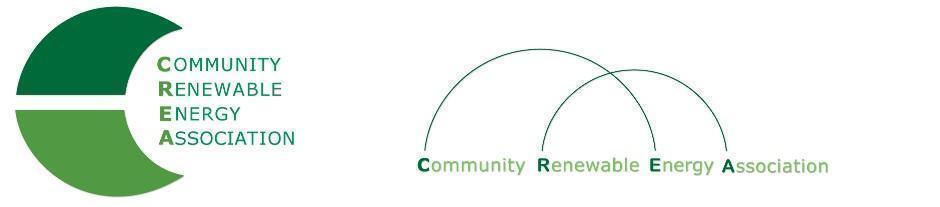 www.community-renewables.orgExecutive Board AgendaFriday, February 12, 2021: 10am-1:00pm Remote Via Zoom Video Conferencinghttps://zoom.us/j/99361504630?pwd=S29TMVdnTWdjUVpuREJ3RUpqTVpmQT09Meeting ID: 923 1583 5734Passcode: 670965One tap mobile: Find your local number: https://zoom.us/u/abzTjMgmAwCall to Order - Chair, Les Perkins                         -  Roll Call/IntroductionsOpen Agenda – Chair, Les Perkins                         - Time set aside for any issues not presented on the agendaDirector’s Report - Executive Director, Mike McArthur        4.     Business Meeting - Chair Les Perkins/ Executive Director Mike McArthur                        - Approval or Minutes: Jan 8, 2021                        - Acceptance of Financials for January, 2021	        - Consent Agenda	   	     - Reassign signatories to for financial services through MCEDD     	                     - Fund Transfer 	                     - Tech Support	                     - Renewal of Exec Committee Officers for 2021        5.     HB 3180 - R100 legislative proposal -  Jake Stephens (NewSun Energy) 10:30        6.     Community Solar/PILoT - Angela Crowley-Kock (OSIEA)/Ryan Sheehy (Fleet Development) 11:00        7.	Hydrogen Bills  - Martina Steinkusz/Chris Nelson (Renewable Hydrogen Alliance: RHA) 11:30	             HB 2535 - (temp prop tax exemption for hydrogen systems)	             SB 333 - (renewable hydrogen econ benefits study)8.    Discussion of Legislative Positions - Mike McArthur/AOC Staff	           - Bills under consideration, list sent separately9.    Public Comment - Chair Perkins       10.    Adjourn